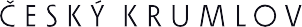 ZÁPIS Z 1. JEDNÁNÍ PRACOVNÍ SKUPINY PRO SENIORY A ZDRAVOTNĚ POSTIŽENÉ V RÁMCI PLÁNOVÁNÍ SOCIÁLNÍCH A SOUVISEJÍCÍCH SLUŽEBDatum:		26.10.2021Čas: 			od 9:00Místo:	Sociální služby SOVY, o.p.s. (Vyšehradská 260)Přítomni: Ivana Ambrusová (Sociální služby SOVY), Lenka Grbačová (MÚ Vyšší Brod) Lenka Laugesen a Jana Kašparová (Nemocnice Č.K.), Soňa Kolarová (Fokus), Michaela Vršníková (Hospic sv. Víta), Hana Spoladore (Wágnerka), Jan Šítal (Svépomoc), Jiří Čermák (MÚ Č.K.)1. Příprava nového dokumentu KPSSČlenové PS byli seznámeni s podkladem Plánu sociálních a souvisejících služeb na území obce s rozšířenou působností Český Krumlov na léta 2022 až 2024. Členové aktualizovali a doplnili jednotlivé aktivity o další informace. Finální výstup doporučují projednat v řídící skupině.Zástupkyně z.ú. FOKUS navrhla setkání poskytovatelů soc. sl. se starosty jednotlivých obcí v ORP Český Krumlov i za přítomnosti vedoucích sociálních odborů. Je nutné zaměřit se, kde a jakou vhodnou formou setkání zorganizovat.Zástupkyně Hospice uvedl problém, kdy má malé prostory na sklad kompenzačních pomůcek. Ideální by byla např. garáž.Zástupkyně domova pro seniory Wágnerka doplnila k zadání auditu od soukromé společnosti na poptávku a zjištění potřeb v oblasti výstavby DS a DZR v ČK požadavek, aby se ona společnost, která tyto statistiky vytváří, obrátila i na poskytovatele sociálních služeb, protože právě poskytovatelé mají konkrétní čísla a vyznají se v aktuální situaci potřeb.2. Veřejné projednání (termín, obsah, místo a způsob zajištění)Vzhledem k nízké účasti v minulých letech bylo od veřejného projednání upuštěno. Situaci by též komplikovaly události kolem COVID-19.3. Připomínkování plánu (termín, obsah, místo a způsob zajištění)Po dohodě s ostatními skupinami. Na cca 14 dní odkaz na webu města. Plán se zašle se emailem všem starostům na okolní obce na území ORP Český Krumlov.4. Katalog sociálních a souvisejících služeb (postup)Členům PS bylo připomenuto, že v předchozí fázi plánování byl vytvořen katalog služeb dostupný na webu http://www.socialnisluzbyck.cz/. Tento katalog umožňuje mimo jiné i:Vyhledávání dle cílové skupiny, typu služby, charakteru služby, životní situaceNa webu jsou dostupné přehledy služeb dle cílových skupinNa webu jsou dále dostupné informace o průběhu plánování sociálních služeb a jeho výstupech, jsou zde zveřejňovány dokumenty monitoringů KPSS apod.5. Termíny a úkolyVýstup z jednání projedná řídící skupina. Dále mohou vzejít z připomínkování veřejností další návrhy. Ty pracovní skupina projedná již elektronicky. Pokud bude více připomínek, pracovní skupina se sejde ještě jednou k zapracování těchto připomínek.Jednotliví poskytovatelé služeb provedou kontrolu v elektronickém katalogu. Pokud nastane jakákoliv změna, nahlásí je administrátorovi – Čermákovi, tel.: 380 766 488, jiri.cermak@ckrumlov.cz, Zapsal:Jiří Čermák